ATIVIDADE DE INGLÊS - 3º ANO – 14/06 A 18/06.Catanduvas, June 14th 2021Today is Monday A birthday party – Festa de aniversárioProcure na caixa o nome do number e escreva embaixo do balloon correspondente.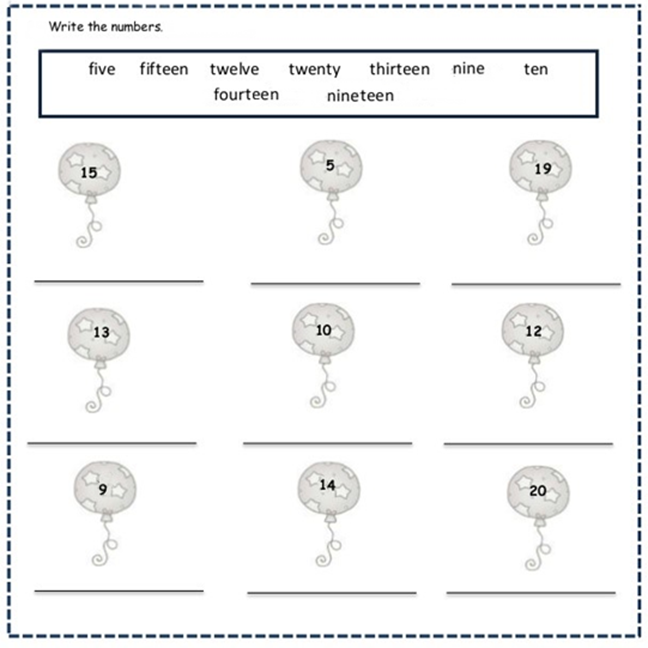 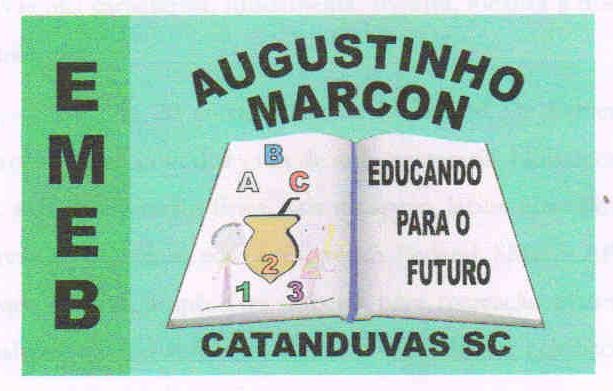 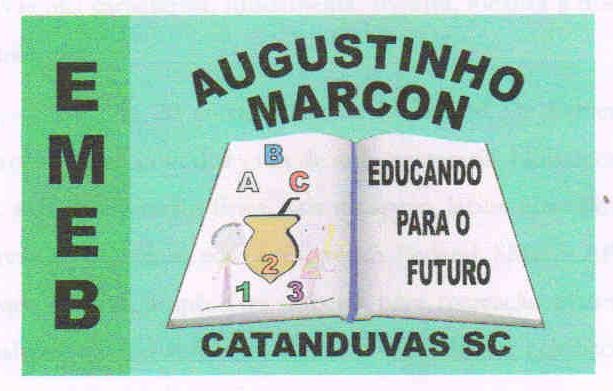 Escola Municipal de Educação Básica Augustinho Marcon. Catanduvas, junho de 2021.Diretora: Tatiana Bittencourt Menegat.Assessora Técnica Pedagógica: Maristela Apª. Borella Baraúna. Assessora Técnica Administrativa: Margarete Petter Dutra.Professora: Jaqueline Demartini. Aluno:........................................................Disciplina: Inglês